HIT Plus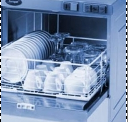 Детергент за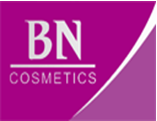 съдомиялнимашиниИНФОРМАЦИОНЕН ЛИСТ ЗА БЕЗОПАСНОСТСъгласно изискванията на Регламент№ 453/2010/ECДата на съставяне: 27.02.2012г.;  Версия: 1;Страници: 13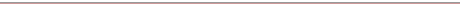 РАЗДЕЛ 1: Идентификация на веществото/сместа и на дружеството.Идентификатори на продукта: Търговско наименование:	„HIT Plus”1.2. Идентифицирани употреби на веществото или сместа:Употреби, които са от значение: 	Детергент за съдомиялни машини.Употреби, които не се препоръчват: 	Продуктът не е предназначен да се използва като:Детергент за ръчно миене на съдове; Перилен детергент; Универсално почистващо средство и почистващо	средство за санитарни помещения. 1.3 Подробни данни за доставчика на информационния лист за безопасност.Производител: 	„БН Козметикс” ООДАдрес: 	гр.Пловдив, ул. „Варшава” №35Телефон/факс: 	00359 888 992 064Е-mail: 	bn_cozmetics@abv.bgURL website:	www.bncosmetics.eu1.4 Телефонен номер при спешни случаи:   02 915 4409 Официален консултативен орган вдържавата-членка производител на продукта:Клиника по Токсикология към МБАЛСАМ „Н.И.Пирогов”РАЗДЕЛ 2: Описание на опасностите.2.1. Класифициране на веществото или сместасъгласно:Таблица 1											Страница 1 от 132.Елементи на етикета:2.2.1.В съответствие с Регламент (ЕО) № 1272/20082.2.1.1. Пиктограма за опасност; Сигнална дума и Предупреждения за опасност: Вижте Таблица 1.2.2.1.2.Препоръки за безопасност Общи:P102  	Да се съхранява извън обсега на децаПриреагиране:Р302+ P352	ПРИ КОНТАКТ С КОЖАТА: Измийте обилно със сапун и вода.Р305 + Р351 +P338	ПРИ КОНТАКТ С ОЧИТЕ:  Промивайте внимателно с вода впродължение на няколко минути. Свалете контактните лещи, ако иматакива и доколкото това е възможно. Продължавайте да промивате.Р337+ P313	При продължително дразнене на очите: Потърсете	Медицински съвет/помощ.2.2.2.В съответствие с Приложение IIA на Регламент (EO) 907/2006 за изменение на Регламент (ЕО) № 648/2004 относно детергентите. Съставки: Анионни повърхностно активни вещества:5 % или повече, но по-малко от 15 %;Нейоногенни повърхностно активнивещества:	по-малко от 5%;Консервант:	Methyl isothiazolinone;Парфюм и добавени ароматни вещества2.3. Други опасностиОпасности, които не влияят върху класификацията, но могат да допринесат за общата опасност, причинена от сместа не са известни.РАЗДЕЛ 3: Състав/информация за съставките3.1. Химична идентичност на съставките:Вещества в индивидуална концентрация равна или по-голяма от един тегловен процент от значение за класификацията: Таблица 2											Страница 2 от 13Тип[1] Вещество, класифицирано като опасно за здравето и околната среда[2] Вещество с граница на експозиция на работното място: Не се съдържат.[3] Веществото отговаря на критериите за PBT съгласно Регламент (ЕО) № 1907/2006, Приложение XIII: Не се съдържат.[4] Веществото отговаря на критериите за много устойчиво и много биоакумулиращо (vPvB) в съответствие с Регламент (ЕО) № 1907/2006, Приложение XIII: Не се съдържат.РАЗДЕЛ 4: Мерки за първа помощ4.1. Описание на мерките за първа помощ.Инструкции за първа помощ в зависимост от съответните пътища на експозиция:Вдишване: 	Не приложимоПри поглъщане: 	Изпийте значително количество вода или лимонов сок. 	Не предизвиквайте повръщане. При контакт с очите: 	Свалете контактните лещи, ако има такива. Измийте		При отворени клепачи с течаща вода в продължение 		на няколко минути.При контакт с кожата: 	След употреба измийте с вода и сапун. 4.2. Най-съществени остри и настъпващи след известен период от време симптоми и ефекти.При поглъщане:	Възможно е неразположение и болки в стомаха и корема	със симптоми на спазми и подуване.При контакт с очите: 	Възможни са обратими ефекти с дразнещодействие със симптоми на зачервяване и/или очен секрет.При контакт с кожата:	Локални ефекти с дразнещо действие със симптоми: 	изсушаване, възпаление и/или други физически 	проявления. 4.3. Указание за необходимостта от неотложни медицински грижи и специално лечение.При поглъщане: 	Препоръчителна медицинска помощ, при 	неразположение медицинската помощ е задължителна. При контакт с очите: 	При продължителен ефект на дразнещо действие 	потърсете медицински съвет и/или помощ.При контакт с кожата: 	При продължително дразнене на кожата медицинска 	помоще задължителна. РАЗДЕЛ 5: Противопожарни мерки5.1. Пожарогасителни средства.Подходящи пожарогасителни средства: Сместа е негорима. Подходящите пожарогасителни 	средства се определят от горящият наоколо материал.Препоръчителни пожарогасителни средства: пяна, въглероден диоксид, тетрахлорметан, други хлор съдържащи  вещества и воден аерозол.Неподходящи пожарогасителнисредства:		При използване на пълна водна струя, ако в обсега на пожара с аналитчни ПАВ e възможно образуването на значителна пяна.							Страница 3 от 135.2. Особени опасности, които произтичат от веществото или сместа:	Опасни продукти на изгаряне не са известни.5.3. Съвети за пожарникаритеЛПС за пожарникари:	ЛПС да отговарят на изискванията на Директива 89/686/СЕЕ. Използвайте категория ЛПС, 	съответстваща на степента на риска. РАЗДЕЛ 6: Мерки при аварийно изпускане6.1. Лични предпазни мерки, предпазни средства и процедури при спешни случаи.6.1.1. За персонал, който не отговаря за спешни случаиОтветни мерки при малък разлив:	ЛПС не се изискват.Ответни мерки при голям разлив:	Носете предпазни очила и защитни ръкавици.	ВижтеПодраздел 8.2.6.1.2. За лицата, отговорни за спешни случаиСпецифични предпазни средства 	Не са необходими. 6.2. Предпазни мерки за опазване на околната среда.Съхранение:	Съхранявайте продуктът и съставките в плътно 	затворениопаковки съгласно препоръките за 	безопасност при съхранение на етикета или в съответните Информационни листи за безопасност.(Вижте Подраздел 8.2.).Технически изисквания за изправност и безопасност:		Поддържайте в изправност техническите съоръжения 			за производство.6.3. Методи и материали за ограничаване и почистване.Малък разлив:Първа стъпка:	Отстранете причината (източника) за изпускане.Втора стъпка:	Измийте с вода.Голям разлив:Първа стъпка:	Отстранете причината (източника) за изпускане.Втора стъпка:	Покрийте канализационните шахти.Трета стъпка:	Ограничете разлива, чрез изграждане на стена от 		пясък, глина или друг материал.Четвърта стъпка:	Изсмучете чрез помпа основното количество течност.Пета стъпка:	Съберете остатъкът от течността с подходящабсорбент катовермикулит, диатомит и др., който последващо да се депонира и/или да се предаде на лица притежаващи разрешение по реда на чл.37 от Закона за управление на отпадъците.Шеста стъпка:	Измийте повърхностите с вода.РАЗДЕЛ 7: Работа и съхранение7.1. Предпазни мерки за безопасна работа.В условия на производство:Противопожарни мерки: 	Специфични превантивни мерки, касаещи продукта 	не се изискват.Несъвместими вещества/смеси: 	Не са известни.						Страница 4 от 13Мерки свързани с хигиената на труда: 	Да не се яде, пие или пуши в работните помещения. 	Специфични хигиенни практики, свързани с опазване 	на здравето не се изискват.Превантивни мерки за недопускане на аварийно изпускане на веществата/сместа воколната среда: 		Съхранявайте веществата/сместа в плътно затворени опаковки. На работното място съставките да 	присъстват само в количества  необходими за 	оптимално протичане на работната операция. 	Периодично да се извършва профилактика и 	ремонтни дейности на съоръженията като се води Дневник за контрол по обслужващите операции.Превантивни мерки за ограничаване изпускането на веществата/сместа в околната среда: 	Вижте Подраздел 6.3.При употреба в домакинството:Обърнете внимание на препоръките за безопасност. 7.2. Условия за безопасно съхраняване, включително несъвместимости.Изисквания за безопасност при складиране:Класифициране в т. нар. складови категории съгласно специфичните физични и/илихимични опасни свойства на сместа: 	Специфични  опасни свойства не са известни.		Вижте Раздел 9. Опакованият продукт се включва в складова категория (CK 12) Негорими течности, съгласно схемата за класифициране при изпълненоусловие за негорими или трудно възпламенимиопаковки. Складовата категория може да се използва като работна инструкция, както при складовото планиране, така и при управление на склада.Съхраняване на продукта: 	В плътно затворени подходящи общи или индивидуалниопаковки. Температура на съхраняване по-висока от 0°С и по-ниска от 40°С.7.3. Специфична крайна употреба: 	Не се предвижда.РАЗДЕЛ 8: Контрол на експозицията/лични предпазни средства8.1. Параметри на контролНационални гранични стойности на професионална експозиция: 	Гранични стойности на професионална експозиция относно продукта и съставките не са налични.8.2. Контрол на експозициятаПодходящ инженерен контрол:	Локална смукателна вентилация се препоръчва на 		работното място с дейности, включващи летливи химични агенти, в случая ароматните вещества.Индивидуални мерки за защита като лични предпазни средства при експозиция на сместа. 											Страница 5 от 13Защита на очите/лицето:	Защитни очила в съответствие с  Директива	89/686/EWG и EN 166–168. 	- Изпъкнал дизайн с прави дръжки;	- Лещи с твърдо и антизапотяващо покритие;	- Лещи: поликарбонат.Защита на ръцете: 	Защитни ръкавици,одобрени в съответствие с 	EN 374-2004Материал за изработване: Неопрен, НитриловкачукИндекс на защита: клас 5, Време на проникване >240minЗащита на дихателните пътища:	Автономни респиратори при ефективно действаща локална вентилация не  са необходими.Защитен костюм и ботуши: 	Не се изискват.Контрол на експозицията на околната среда: 	Вижте Подраздели 6.2 и 6.3.РАЗДЕЛ 9: Физични и химични свойстваТаблица 3РАЗДЕЛ 10: Стабилност и реактивност10.1. Реактивност:	Сместа при предвидените условия на складиране и употреба не търпи химични промени.10.2. Химична стабилност:	Сместа етермодинамично стабилна, без да е необходимо да се добавят на стабилизатори за запазване на химична устойчивост.10.3. Възможности за опасни реакции: 	Не са известни.							Страница 6 от 1310.4. Условия, които трябва да се избягват: Не са доказани опасни реакции на сместа, причинени от условия като температура, налягане, светлина, удар, освобождаване на статично електричество, вибрации или други физични влияния. 10.5. Несъвместими материали:	Не са известни конкретни вещества/смеси/материали, 		Коитопри взаимодействие със сместа, биха могли да 		предизвикат опасни реакции.10.6. Опасни продукти на разпадане:	Няма налична информация.РАЗДЕЛ 11: Токсикологична информация11.1. Остра токсичностОстрата токсичност засяга неблагоприятните ефекти, които могат да бъдат в резултат от единична експозиция или многократна експозиция в рамките на 24 часа на дадено вещество. Сместа като цяло не е изпитвана за потенциал на токсични ефекти. СъставкатаSodiumdodecylbenzenesulphonate, класифицирана в клас Acute Tox4, съгласно критериите на Регламент CLP не води до класифициране на сместа в клас на опасност Остра орална токсичност: АТЕ (орално, плъх)>1000011.2.Корозивност/дразнене на кожата, обратими и необратими ефекти върху очитеСместа не е изпитвана с цел установяване потенциал да предизвиква корозия/дразнене на кожата и обратими/необратими ефекти върху очите. В Таблица 5 са обобщени данни от изпитванията на потенциала за дразнене на кожата и обратими ефекти върху очите на класове химични съединенияLinearAlkylbenzeneSulfonate(LAS);AlcoholEthoxysulphates(AES)и AlcoholEthoxylates(AE)към, които принадлежатсъответно съставките, описани в Раздел 3:Sodiumdodecylbenzenesulphonate;Sodium, Alkyl C10-18, Ether Sulphate и Alcoholethoxylate (C9-C11, 6 EO).11.3. СенсибизацияПродуктът не е изпитван за потенциал на сенсибилизация. Данните от изпитване потенциала на сенсибилизация на съставките LAS,AES и AE се обобщени в Таблица 4.Таблица 4												Страница 7 от 13Таблица5											Страница 8 от 13Токсичност при многократно прилаганеПродуктътне е изпитван.  Не са налични данни от изпитвания за класовете LAS и AE. Изпитваниятана смеси, съдържащи AES са доказали, че ефект на дразнещо действие със симптоми на зачервяване се наблюдават над прагова концентрация 23% AES. Специфична токсичност за определени органи.Еднократна експозиция:	Не са налични данни за потенциални ефекти натоксикологично значими изменения на функцията/ морфологията на тъкани и органи, изменения в биохимичният състав/ хематологията на организма.Многократна експозиция:	Няма информация на разположение, която доказва тенденция за постоянни и кумулативнитоксични ефекти върху целеви органи или биологичната система на човека при повтаряща се експозиция. 	Опасност при вдишване:	Сместа не съдържа вещества класифицирани в	категория 1 опасност за токсичност при вдишване. CMR – ефектиМутагенност и карциногенност:	Сместа както е пусната на пазара не е изпитвана с цел да се оцени потенциала да предизвиква ефекти, които могат да причинят наследствено увреждане или да сеидентифицират потенциалните карциногени за човека, техните начини на действие и техния потенциал. Съгласно публикуваните надеждни данни, резултатите от проведените независими тестове  при експозиция на веществата LAS, AES и AE  на различни видове животни не садоказали епигенетични промени и/или перманентни трансмисивни промени в количеството или структурата на генетичния материал на клетките или организмите.Репродуктивна токсичност:	Сместа не е изпитвана за изследване на потенциал нарепродуктивната токсичност. Относно съставките не са налични убедителни доказателства за потенциал на понижаване на репродуктивните функции на мъжките и женските индивиди или капацитет (плодовитост) при експозиция, предизвикване на ненаследствени вредни ефекти върху потомството (токсичност на развитието) и ефекти върху или чрез лактацията.Страница 9 от 13РАЗДЕЛ 12: Екологична информация12.1. ТоксичностСместа като цяло не е изпитвана за установяване на потенциал за остра опасност или дългосрочна опасност за водна среда. Общата смес не съдържа вещества/смеси, които са класифицирани в категориите остра опасност за водна среда илихронична(дългосрочна) опасностза водна среда в съответствие с Директива DSD, Директива DPD или Регламент CLP. Съществуват надеждни данни от изпитвания за трите трофични нива водни организми на съставките (за веществата или за съответните класовете химични съединения).Данни от изпитвания за потенциал на остра токсичност за вещество Sodiumdodecylbenzenesulphonate, принадлежащо към Class: Anionic surfactants:риби, 96h:	LD501.18 mg/l(Lepomismacrochirus);риби, 96h:	LD506.50 mg/l(Lepomismacrochirus);ракообразни, 48h:	EC505.88 mg/l(Daphniamagna);Данни от изпитвания за потенциал на остра токсичност заClass: Anionic surfactants, Common name: Alcohol Ethoxysulphates or Alcohol ether sulfates, Acronym (AES):риби, 96h:	LD5024.00 mg/l(Lepomismacrochirus);ракообразни, 48h:	EC50 7.70 mg/l(Ceriodaphniadubia);Данни от изпитвания за потенциал на остра токсичност на вещество CAS 68439-46-3,принадлежащо към Class: Nonionic surfactants: риби, 96h:	LD502.40 mg/l;риби, 240h:	LD502.70 mg/l (Pimephalespromelas).12.2. Устойчивост и разградимост12.2.1. Резултати от изпитване относно Биоразградимост на съставките:Таблица 612.2.2. Оценка на съответствието с изискванията за биоразградимост, съгласно Регламента за детергентите:	Сместаотговаря на критериите за крайна биоразградимост(минерализация)в аеробни условия съгласно изискванията на Регламент (EO) 648/2004.12.2.3. Устойчивост:	При указаните условия на употреба и съхраняване 	сместа е устойчива.Поведение на продукта впречиствателните станции:		Продуктът след употреба постъпил в битовите отпадъчни води да се третира като конвенционален замърсител, 		който в пречиствателните станции при вторичната 		обработка, включваща аеробни биологични процеси  се разгражда до въглероден диоксид, вода и минерални соли.									Страница 9 от 1312.3.Биоакумулираща способностЗа органични вещества потенциалът на биоакумулация обикновено се определя посредством коефициента на разпределение между октанол и вода, описван като „logKow“.За връзката между коефициента на разпределение на органичното вещество и неговата биоконцентрация, измервана чрез фактора на биоконцентрация (BCF) при риби, съществуват значителен  брой  подкрепящи  данни  в  научната  литература.  Използването  на  граничната стойност logKow  ≥ 4 има за цел идентифицирането само на вещества с реален потенциал за биоконцентрация. Експериментално определеният BCF осигурява по-добра преценка и е за предпочитане да се използва, ако е наличен. BCF ≥ 500 при риби е показател за потенциала за биоконцентриране за целите на класификацията.Данни от изпитванията за BCF на AES и AE, Таблица 7:Таблица 712.4. Преносимост в почвата:	Няма информация на разположение.12.5 Резултати от оценката на PBT и vPvBСъответствие на сместа с критериите за идентифициране на PBT или vPvB съгласно Регламент (EC) №253/2011 от 15 март 2011 г.:Критерии за устойчивост (P):	Период на полуразграждане по-голям от 40 дни: 	Неотговаря (Вижте 12.2)Критерии за биоакумулиране (B):	Фактор на биоконцентрация при водните видове е 	по-висок от 2000:Не отговаря (Вижте 12.3)Критериите за класифициране в клас на опасност Специфична токсичност за определени органи след повтаряща се експозиция (STOT RE категория 1 или 2)съгласноРегламент (ЕО) № 1272/2008:	Неотговаря(ВижтеРаздел 11.)РАЗДЕЛ 13: Обезвреждане на отпадъците13.1 Управление на отпадъците:Класификация на отпадъците от опакованият продукт съгласно Директива 2008/98/ЕОПродуктът не притежава свойства, определящи го като опасен отпадък съгласно Приложение III на  Директива 2008/98/ЕО.Индивидуалната опаковка не се класифицира  като опасен отпадък  съгласно Директива 2008/98/ЕО.											Страница 10 от 13Подход при  управление на отпадъцитеПодходът за управление на отпадъците прилага като приоритетен ред следната йерархия на отпадъците:Предотвратяване;Подготовка за повторна употреба;Рециклиране;Друго оползотворяване, например оползотворяване за получаване на енергия;Обезвреждане.Методи за третиране на отпадъците (Таблица 8):Таблица 8РАЗДЕЛ 14: Информация относно транспортиранетоТаблица 914.7 Транспортиране в насипно състояние съгласно приложение II от MARPOL 73/78 и Кодекса IBC:	Неепредвидено.											Страница 11 от 13РАЗДЕЛ 15: Информация относно нормативната уредба15.1. Специфични за сместа нормативна уредба/законодателство относно безопасността, здравето и околнатасреда:Административното регулиране на класифициране на вещества, опасни за водите, в класове на замърсяване на водите  (VerwaltungssvorschriftwassergefährdendeStoffe,VwVwS), 27/07/2005.Комисията за оценка на вещества, вредни за водите (KommissionZurBewertungwassergefährdenderStoffe - KBwS); Клас на замърсяване на водите (Wassergefährdungsklasse - WGK): Сместа както е пусната на пазара не се оценява като вредна за водите, не се определя WGK.Регламент (ЕС) № 1907/2006, Приложение XVII – Ограничения за производството, пускането на пазара и употребата на някои опасни вещества, смеси и изделия: НеприложимоРАЗДЕЛ 16: Друга информация16.1. Списък на използваните съкращения и акроними. Вижте Таблица 11.16.2. R-фрази и Предупреждения за опасност, описани в Раздел 3.Таблица 10.Таблица 1016.3. Изисквания относно съставянето на информационният лист за безопасност.	Настоящият лист за безопасност на продукта е съставен съгласно изискванията на Приложение II, Регламент № 453/2010/EEC, изменящ приложение II на Регламент (ЕС) № 1907/2006.Извършено е самостоятелно класифициране на сместа, което включва идентифициране естеството и степента на опасностите от веществата/сместа и оценка на съответствието с критериите за класифициране  в съответствие с Регламент (ЕО) 1272/2008. Метод за оценка на информацията зацелите на класификацията на сместа съгласно член 9, точка 1 и точка 5 от Регламент CLP.16.4. БележкаИнформацията в този  ИЛБ се основава нашите настоящи знания и опит към времето на публикацията. Информацията е предназначена да помогне на потребителя, с цел ограничаване на риска при боравене с продукта. Информацията не следва да се смята за гаранция или спецификация на качеството на продукта.											Страница 12 от 13Таблица 11			Край											Страница 13 от 13Директива 1999/45/ЕО[DPD]Директива 1999/45/ЕО[DPD]Регламент (ЕО) № 1272/2008[CLP]Регламент (ЕО) № 1272/2008[CLP]Дефиниция на продукта:ПрепаратДефиниция напродукта:СмесКатегория на опасностДразнещКлас и категория,опасностДразнене на кожата,Категория 2Дразнене на очите,Категория 2Символ за опасностXiСигнална думаВниманиеЗнак за опасност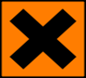 Пиктограма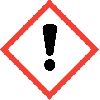 R - фразиR36/38Предупреждение за опасностH315; H319Наименование на веществотоИдентификаториCAS №C(w/w)[%]КласификацияКласификацияТипНаименование на веществотоИдентификаториCAS №C(w/w)[%]Директива 67/548/ЕИОРегламент (ЕО) № 1272/2008ТипSodium dodecyl benzene sulphonate25155-30-0<5Xn  R22; R41; R37/38Acute Tox4, H302Eye Dam1, H318Skin Irrit2, H315[1]Sodium, Alkyl C10-18, Ether Sulphate102783-14-2<5XiR41;R38Eye Dam1, H318Skin Irrit2, H315[1]Alcohol ethoxylate (C9-C11, 6 EO)68439-46-3<5Xn R22Xi R41Acute Tox4, H302Eye Dam1, H318[1]Физични и химични свойстваСтойностиФизични и химични свойстваСтойностиВъншен видТечностСкорост на изпаряванеНяма налична информация.МирисХарактерен за ароматните веществаНалягане на паритеНяма налична информация.ЦвятБезцветенПлътност на паритеНяма налична информация.рН (1g/l при 20С)7- 8Относителна плътностНяма налична информация.Точка на топене/ точка на замръзванеНяма налична информация.Плътност (g/cm³ , 20С)≈ 0.995Точка на кипене/ интервал на кипенеНяма налична информация.Разтворимост във вода (g/100g, 20С)НеограниченаТочка на запалванеНе е приложимо.Коефициент: n-октанол/водаНяма налична информация.Запалимост (твърдо вещество, газ)Сместа е негоримаВискозитетНяма налична информация.Температура на самозапалванеНеприложимоЕксплозивни свойстваНеприложимоТемпература на разпаданеНяма налична информация. Оксидиращи свойстваНеприложимоПътища на експозиция на LAS, AES и AEМетодРезултати от изпитванияДихателни пътищаLAS, AE и AESНе са наблюдавани реакции  на специфичнареспираторна свръхчуствителност.КожаLASOECD 406, морско свинчеC11.6Индукция: 1.0%; Повторно прилагане: 0.8%Резултат: ОтрицателенИндукция: 25.0%; Повторно прилагане: 12.5%Резултат: Отрицателен КожаAESOECD 406, морско свинчеРезултат: ОтрицателенКожаAEPatchTest (HRIPT), човекРезултат: ОтрицателенВеществоАкронимУсловия на изпитване/ експониран вид Метод РезултатДразнене на кожатаДразнене на кожатаДразнене на кожатаДразнене на кожатаLASЕднократна експозиция,72h, заек; C11.6, C (w/v)50%C11.6,C (w/v)5%OECD 404Наблюдения 72h след третиране: Резултати: 2.4,  Erythema;2.83, Еdema.Резултати: 1.67,  Erythema;2.17, Еdema.              PII 3.82, умерено дразнене.  AEЕкспозиция (еднократна) период 4h, заек; C (w/v) 1%;10% и 25%OECD 404 Наблюдения 24; 48 и 72h след третиране: PII 1.3; Симптоми: лека ErythemaAEЕкспозиция 3 периода по 6h, биологичен вид заек не разреден; C (w/v) 10%C (w/v) 1%C (w/v) 0.1%- 0.5%Кумулативен потенциал на дразнене на кожата: PII 3.1-6.5; Симптоми: умерено до тежко възпаление на кожата;PII 3.1-5.0, умерено дразнене;PII 0.6-1.5, леко дразнене;PII 0.0, Без признаци на дразнене.Броят на ЕО-единици влияе на потенциала на дразнене: AE 1-3EO по-висок потенциал на дразнене от АЕ 4ЕО и повече етокси-единици.AESC (w/v)70%C (w/v)10%-30%C (w/v)1%OECD 404Потенциал: от умерено до силно дразнене; Симптоми: Локални обратими Erythema и Еdema на кожата;Потенциал: леко до умерено дразнене; Симптоми: локална обратима ErythemaПотенциал: без проявлениеДразнене на очитеДразнене на очитеДразнене на очитеДразнене на очитеLASЕднократна експозиция,24h, 48h, 72h и 7d заек;C11.6, C (w/v) 1%C 11.6, C (w/v)5%OECD 405Резултати по отношение  на прояви на дразнене на роговицата иириса за съответните експозиции са:0; 0; 0.1и 0,1следователно 1% LAS не секласифицира като дразнещ;0; 0; 1.83и 1.16със симптоми: hyperaemiaи excessiveedemaСледователно 5% LAS се класифицира като умерено дразнещ.AEC (w/v) 1%-10% C (w/v) 0.1%OECD, Метод В5; Draizetesta)    Леко до умерено дразнене с обратими ефекти;Без проява на дразнене.Промиването на очите намалява значително потенциала на дразнене.AESC (w/v) 28% C (w/v) 1%-10% C (w/v)1%OECD 405Потенциал: умерено до силно дразнене; Потъмняване на роговицата, ирит и конюнктивит с присъствие до 21 дни след експозиция;Потенциал: обратимо леко до умерено дразнене;Без проявление.Вещество/АкронимМетодРезултатПозоваванеLASOECD 301ACтепен на елиминиране на DOC >94%, 28d3AESClosed bottle testThOD 58-100%, 28d9AE (C9-11 EO6)Closed bottle testThOD80%, 28d9Вещество  Експониран видМетодПериодBCF [L/kg]C11.6PimephalespromelasOECD 305E48h-192h87.00 CAS 9004-82-4рибиEPI QSARprogramme-70.79C13EO8FatheadminnowOECD 30554-72 h/24 h29.5 - 55.0Дейности по предотвратяване на отпадъците:Прилагане ефективна технология за производство;       Връщане на суровините и енергията в производственият процес;Оптимизиране на опаковките; Правилно съхранение на продукта.Дейности за оползотворяване на отпадъците:Спазване на изискванията към пусканите на пазара опаковки съгласно Наредба за опаковките и отпадъците от опаковките, обн. ДВ бр.58, 2005г.;Разделно събиране на отпадъците, отделяне на продукта и опаковките от общият поток отпадъци;Организиране предаването на отпадъците от индивидуални опаковки на съответното юридическо лице, отговорно за рециклиране на опаковките.Дейности по подготовка за повторна употреба:Почистване на оборотните опаковки от суровините и материалите и връщане на доставчика.Дейности свързани с временното съхранение на отпадъците:Отпадъците от опакованият продукт: остатъчни количества от сместа и негодни за приложение опаковки да се събират разделно в  специални обозначени съдове, да се съхраняват временно, след  което да се предават на лица притежаващи разрешение по реда на чл.37 от Закона за  управление на отпадъците.Дейности по безопасно обезвреждане на отпадъците:Да не се прилага обезвреждане на отпадъци от изходните суровини и продукта посредством изхвърляне в канализационната система.ADR/RIDADN/ADNRIMDGIATA14.1 Номер по списъка на ООННерегулиран              НерегулиранНерегулиранНерегулиран14.2 Точното наименование на пратката по списъка на ООН- ---14.3 Клас(ове) на опасност при транспортиране----14.4 Опаковъчна група----14.5 Опасности за околната средаНе.Не.Не.Не.14.6 Специални предпазни мерки за потребителитеСимволиЗначениеR22Вреден при поглъщане.R38Дразни кожата.R41Риск от тежко увреждане на очите.R37/38Дразнещо дихателната система и кожата.H315Предизвиква дразнене на кожата.H319Предизвиква сериозно дразнене на очите.H302Вреден при поглъщане.H318Предизвиква сериозно увреждане на очите.Съкращения и АкронимиЗначениеCASChemical Abstracts Service (службата „Кемикълабстрактс” къмАмериканската химическа асоциация);CLPEuropeanRegulation (EC) No 1272/2008 onClassification, LabellingandPackaging of SubstancesandMixtures(Регламент (ЕО) № 1272/2008 за класифицирането, етикетирането и опаковането на вещества и смеси);DPDDirective 1999/45/EC of theEuropeanParliamentand of theCouncil of 31 May 1999(DangerousPreparationsDirective - директива за опасните препарати);DSDDangerousSubstancesDirective 67/548/EEC of 27 June1967 ontheapproximation oflaws, regulationsandadministrativeprovisionsrelating to theclassification, packagingandlabelling of dangeroussubstances.ЛПСЛични Предпазни Средства(w/w)Weightbyweight (масови проценти);(w/v)Concentration determined by weight / volume (dissolved substance [g] to 100 [ml] solution)LD50It isanabbreviationfor “LethalDose 50%.” Itissometimesalsoreferred to asthe “MedianLethalDose”.EC50Halfmaximaleffectiveconcentration (EC50) refers to theconcentration of a drug, antibodyortoxicantwhichinduces a responsehalfwaybetweenthebaselineandmaximumaftersomespecifiedexposuretime.PIIPrimaryskinirritationindex.OECDOrganisationforEconomicCo-operationandDevelopment;DOCDissolved organic carbonТhODThe theoretical oxygen demandEPI QSAR programmeКоличествена връзка структура-активност (QSAR) сакомпютърни модели за прогнозиране на токсични, биологични и физико-химични свойства.MARPOL73/78Marpol 73/78 isthe International ConventionforthePrevention of PollutionFromShips, 1973 asmodifiedbytheProtocol of 1978.IBC CodeBC Codeprovidesaninternationalstandardforthesafecarriagebysea of dangerousandnoxiousliquidchemicalsinbulk.ADR / RID / GGVSETheEuropeanAgreementconcerningthe International Carriage ofDangerousGoodsbyRoadwasdoneatGenevaon 30 September1957 undertheauspices of theUnitedNationsEconomicCommissionforEurope, anditenteredintoforceon 29 January 1968.RID isthepart of theIntergovernmentalConventionfor International CarriagebyRailGefahrgut-VerordnungStraße и Eisenbahn (Германия, опасни товари наредба за пътни и железопътни).IMDGThe International MaritimeDangerousGoodsIATAInternational AirTransportAssociationADN/ADNREuropeanAgreementontheCarriage of DangerousGoodsbyInlandWaterways (ADN). VerordnungüberdieBeförderunggefährlicherGüteraufdemRhein (ADNR).